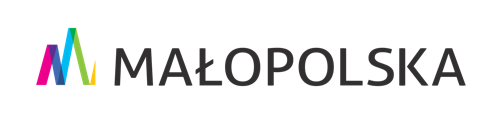 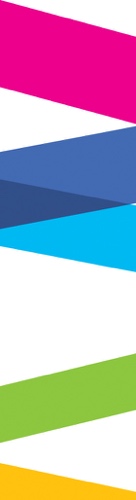                                                           Uzależnienia behawioralne:Pensjonat Antałówka  Zakopane ul. Wierchowa 2Telefon 18 200 14 20Karta zgłoszeniowa dla uczestnika szkolenia – „Najczęstsze uzależnienia behawioralne w praktyce terapeutycznej - zagadnienia diagnozy i terapii”proszę o przesłanie do dnia 2 grudnia 2022 r. Ilość miejsc ograniczona!Szkolenie rozpo0czyna się w poniedziałek 12 grudnia  9:00, a kończy we wtorek 13 grudnia o godzinie 15:30 . Prosimy o wypełnienie karty zgłoszeniowej i odesłanie mailem na adres: katarzyna.kosiorowska@babinski.pl  telefon 12 652 45 18, 501243701Imię i nazwisko: Instytucja: Adres: Telefon: e-mail: Posiłki wegetariańskie:Tak             Nie Prosimy o przesłanie karty zgłoszeniowej na podany adres e-mail, a po zakwalifikowaniu proszę dokonać opłaty za nocleg. Organizator pokrywa koszty szkolenia i posiłków: przerw kawowych, obiadów w dniach 12-13 grudnia i kolacji w dniu 12 grudnia.Organizator nie pokrywa kosztów dojazdu i noclegu z 12-13 grudnia.Po otrzymaniu informacji o zakwalifikowaniu  proszę kontaktować się z Panią Teresą Dyczko w sprawie  terminu wpłaty za nocleg telefon 18 200 14 20 ( połączenie przez recepcję ) lub na tel. komórkowy  881 968 770 . Wynegocjowany koszt noclegu ze śniadaniem to 180 zł.